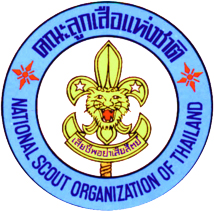 แบบรายงานผลการตรวจรับรองขั้นที่  3  ขั้นฝึกหัดงาน           ข้าพเจ้า..............................................................ผู้อำนวยการลูกเสือโรงเรียน...................................................................ขอตรวจรับรองว่า  (นาย นาง นางสาว).........................................................นามสกุล.............................................................ตำแหน่งหน้าที่....................................................................................................................ตำแหน่งทางลูกเสือ รองผู้กำกับ  กองลูกเสือโรงเรียน.......................................................เขต/อำเภอ.............................................................จังหวัด..................................................ผ่านการฝึกอบรมขั้นที่  1  ได้เข้ารับการฝึกอบรมขั้นความรู้ทั่วไป  เมื่อ............................ณ (ค่ายฝึกอบรม).....................................................จังหวัด..............................................ผ่านการฝึกอบรมขั้นที่  2  ได้เข้ารับการฝึกอบรมขั้นความรู้เบื้องต้น  เมื่อ....................				ณ (ค่ายฝึกอบรม).....................................................จังหวัด..............................................ประเภทลูกเสือ..................................................และได้ผ่านเกณฑ์ขั้นที่  3  ขั้นฝึกหัดงาน  ดังนี้                                1.  ระบบหมู่                                2.  พิธีเปิด – ปิดประชุมกองและการฝึกอบรมวิชาตามหลักสูตร                                3.  การประชุมนายหมู่                                4.  การจัดมวลกิจกรรมลูกเสือ                                5.  การร่วมมือกับบุคคลและองค์การที่เกี่ยวข้อง                                6.  เรื่องอื่นที่เห็นสมควร                 ให้ไว้  ณ  วันที่.......................................................................                                                   ลงชื่อ......................................................ผู้ตรวจรับรอง                                                         (....................................................)                                              ผู้อำนวยการลูกเสือโรงเรียน......................................                                                                 (ประทับตราโรงเรียน)รายละเอียดการตรวจรับรองสรุป   ข้าพเจ้ามีความเห็นว่า....................................................................................................................................................................................................................................................................... (ลงนาม).........................................ผู้ตรวจรับรอง(.......................................)รายการผลผลผลผลวัน เดือนปีที่ตรวจรับรองหมายเหตุรายการดีมากดีพอใช้ปรับปรุงวัน เดือนปีที่ตรวจรับรองหมายเหตุ1. การฝึกอบรมลูกเสือในกองของตน    1.1 ฝึกอบรมวิชา.........................    1.2 ฝึกอบรมวิชา.........................    1.3 ฝึกอบรมวิชา.........................    1.4 ฝึกอบรมวิชา.........................    1.5 ฝึกอบรมวิชา.........................    1.6 ฝึกอบรมวิชา.........................    1.7 ฝึกอบรมวิชา.........................    1.8 ฝึกอบรมวิชา.........................2. การเข้าร่วมในกิจกรรม การวางแผน    และปฏิบัติกิจกรรมกลางแจ้งการสะกดรอยการเดินทางสำรวจการไปอยู่ค่ายพักแรม....................................................3. การไปดูงานในกองลูกเสืออื่น   3.1 ไปดู.............................................        ที่กองลูกเสือ................................   3.2 ไปดู.............................................        ที่กองลูกเสือ................................   3.3 ไปดู.............................................        ที่กองลูกเสือ................................รายการผลผลผลผลวัน เดือน ปีที่ตรวจรับรองหมายเหตุรายการดีมากดีพอใช้ปรับปรุงวัน เดือน ปีที่ตรวจรับรองหมายเหตุ4.การสัมภาษณ์   4.1  ระบบหมู่   4.2  พิธีเปิด – ปิดประชุมกองและ         การฝึกอบรมวิชาตามหลักสูตร   4.3  การประชุมนายหมู่   4.4  การจัดมวลกิจกรรมลูกเสือ   4.5  การร่วมมือกับบุคคลและ           องค์การที่เกี่ยวข้อง   4.6  เรื่องอื่นที่เห็นสมควร  เช่น        - พิธีการทางลูกเสือ        - การปฏิบัติตามคำปฏิญาณ          และกฎของลูกเสือ- การปฏิบัติทางศาสนา